Fecha: 09 de Abril de 2015	Boletín de prensa Nº 1298ALCALDÍA DE PASTO MEJOR ALIADO DEL PAÍS: PRESIDENTE DEL FNA  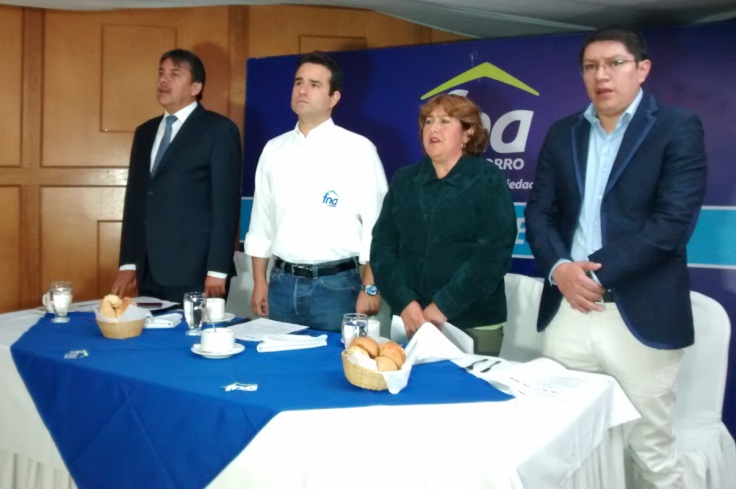 Para que más ciudadanos puedan consolidar el sueño de tener vivienda propia en Pasto y como resultado de los recientes anuncios del Gobierno Nacional en materia de Vivienda, el presidente del Fondo Nacional del Ahorro, Augusto Posada Sánchez, y el alcalde de Pasto Harold Guerrero López, presentaron a los representantes de las organizaciones populares de vivienda y el gremio de constructores de la ciudad y la región, las estrategias y programas para impulsar la construcción de vivienda en el país.El presidente de Fondo Nacional del Ahorro, Augusto Posada Sánchez, manifestó su satisfacción por la alianza con la Administración Local. “Con el trabajo y la asesoría que hará el FNA, se beneficiarán cerca de 100 asociaciones de vivienda en todo el país y estas deben organizarse para que sus afiliados consoliden el sueño de tener casa propia”, añadió.El funcionario nacional agregó que Pasto y la región es modelo a nivel nacional y expresó que a través de los créditos a los constructores, se financian proyectos que se entregan a los afiliados del FNA a través del crédito hipotecario. “Se han aprobado 60 mil millones de pesos para que los constructores adelanten sus iniciativas durante este año”.El mandatario local Harold Guerrero López durante su presentación, realizó un informe de los avances que se han obtenido en su administración y que son el complemento para que siga en firme la construcción de vivienda en la ciudad. El alcalde destacó el desempeño de INVIPASTO, así como las importantes inversiones en infraestructura de la empresa Empopasto, logrando con apoyo del Gobierno Nacional, la inversión necesaria para proteger el futuro de esta entidad y seguir abasteciendo de agua a las futuras construcciones de vivienda de interés social.Contacto: Director INVIPASTO, Mario Enríquez Chenas. Celular: 3182544376PASTO MARCHÓ POR LAS VÍCTIMAS Y POR LA PAZ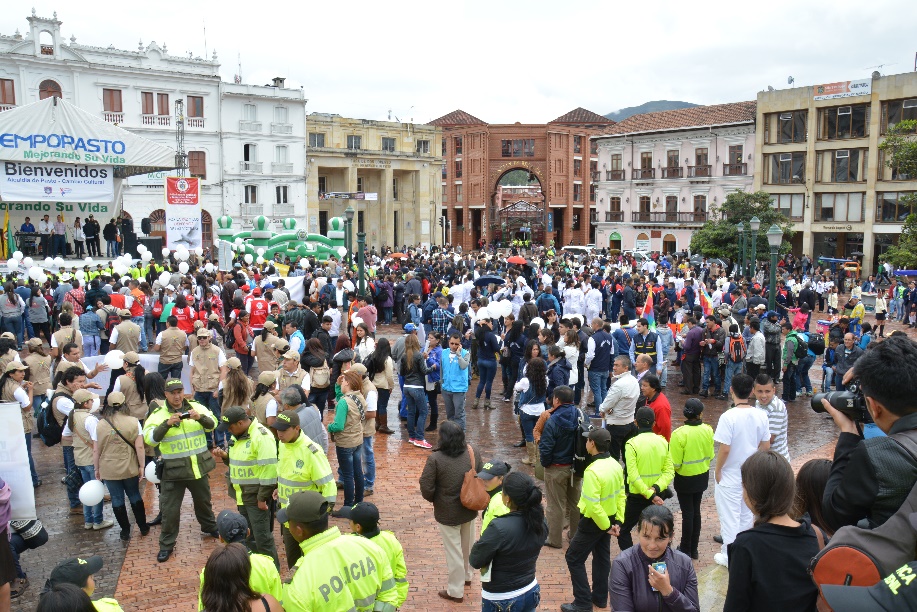 El Día Nacional de la Memoria Histórica y la Solidaridad con las Víctimas propició el ambiente para marchar por la paz de Colombia y por quienes han sufrido los efectos del conflicto. Instituciones educativas, entidades y comunidad en general llegaron hasta la Plaza de Nariño para demostrar su apoyo y compromiso con las víctimas.Con la consigna de que el amor tiene que ser mucho más que la guerra, que los colombianos tenemos que construir país y que la única manera es a través de la paz, Pedro Burbano de la Unidad para la Reparación y Atención Integral de las Víctimas indicó: “la paz es el desarrollo del país, es la posibilidad y la oportunidad que todos estamos buscando; los colombianos nos hemos demostrado a nosotros mismos que podemos lograr las transformaciones sin derramar una gota de sangre por eso marchamos hoy”.María Angelina Goyes, víctima de la violencia manifestó que lo más importante es confiar en Dios y en el amor fraternal: “en medio de lo que hemos sufrido tenemos muchas personas que nos apoyan y pedimos a los grupos armados que tienen secuestrados, que los devuelvan”. Lucero Paz otra participante expresó: “para lograr la paz todos los colombianos tenemos que aprender a vivir en armonía y con los demás”.TRES DE LOS CUATRO RECONOCIMIENTOS EN PERIODISMO CULTURAL PARA PASTO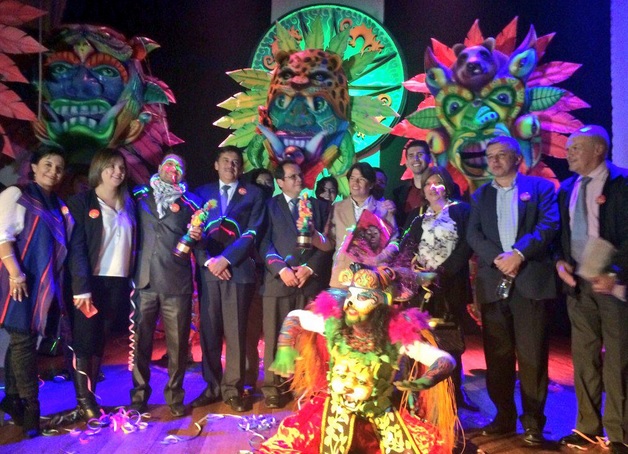 La música, el colorido, los disfraces y las expresiones que caracterizan el Carnaval de Negros y Blancos de Pasto acompañaron la alegría de los ganadores de los  reconocimientos al periodismo cultural ‘Distintas maneras de narrar el carnaval de Negros y Blancos ‘, que fueron:Mejor Pieza Radial: ‘El último Carnaval’ de Óscar Alejandro Rosero Montenegro (Pasto)Mejor reportaje fotográfico: ‘De fiesta por Colombia’ de César David Martínez (Bogotá)Mejor crónica escrita: ‘Forastero’ de David Mauricio Paredes (Pasto)Mejor pieza audiovisual: ‘Entre lo sagrado y lo profano, radiografía del carnaval’ de Víctor Hernández (Pasto)Los ganadores recibieron un estímulo económico además de un galardón elaborado por el maestro del Carnaval Andrés Barrera, el cual se denomina Kausay Raymi, fiesta de la vida y que evoca el origen de esta fiesta magna.  Durante el evento se entregó una mención especial a los trabajos: 'Latidos de una Guerrera de Vida” de Luis Ponce y “Jugar por Jugar o la magia de hacer las cosas juntos” de Tatiana Duplat.El Alcalde de Pasto, Harold Guerrero López, quien acompañó a los ganadores y nominados, hizo un reconocimiento a los trabajos periodísticos presentados los cuales contribuyen a rescatar, visibilizar y proteger los procesos culturales y las expresiones artísticas del Carnaval de Negros y Blancos de Pasto, “Nuestro carnaval es una labor que con un  gran esfuerzo realizan más de 9800 artistas entre músicos, danzantes, maestros, escultores y pintores, quienes brindan un espectáculo mágico al país y al mundo entero;  y en donde la labor periodística cobra gran vida y responsabilidad”.El mandatario local agregó que la Administración Municipal a través de la Secretaría de Cultura adelantará las gestiones necesarias para que el proyecto: Reconocimiento al periodismo cultural ‘Distintas maneras de narrar el carnaval de Negros y Blancos de Pasto‘, se institucionalice y reconocer año tras año el trabajo periodístico en las distintas modalidades.A la convocatoria se presentaron 66 propuestas: 19 crónicas escritas, 18 reportajes fotográficos, 16 piezas audiovisuales, 7 piezas radiales y 6 contenidos digitales provenientes de Pasto, Bogotá,  Ipiales,  Popayán,  Villavicencio, Medellín, Cali,  Sibaté, Jamundí y Dosquebradas.La iniciativa es impulsada por la Dirección de Comunicaciones del Ministerio de Cultura en alianza con Corpocarnaval, Secretaría de Cultura de Pasto, Dirección Administrativa de Cultura Departamental, Fondo Mixto de Cultura de Nariño y Avante.EMAS PRESENTÓ LOGROS A SUS ACCIONISTAS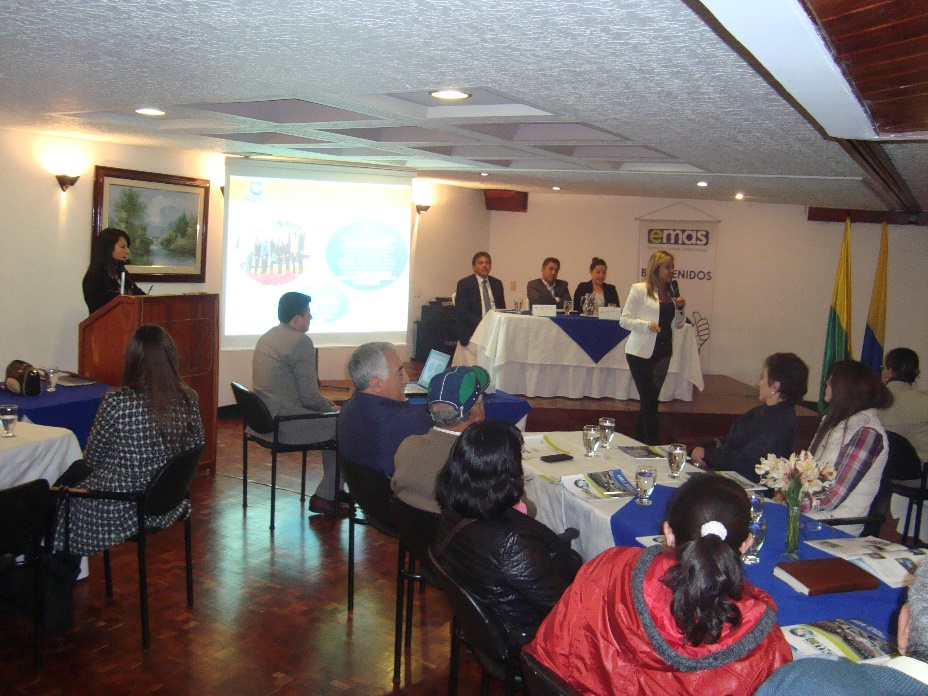 Con la presencia del Alcalde Municipal de Pasto, doctor Harold Guerrero López, se llevó a cabo la Asamblea General de Accionistas de Emas Pasto, donde se presentaron temáticas ejecutadas por la empresa Metropolitana de Aseo en el año 2014 y donde se destacaron actividades de la organización correspondiente con el barrido, limpieza, recolección, transporte y disposición final de los residuos sólidos, y el servicio que ha mantenido con criterios de responsabilidad socio-ambiental, sostenibilidad y rentabilidad a sus clientes.En este orden de ideas, la asamblea tuvo como conclusiones destacadas el reconocimiento por parte de los clientes como una empresa eficiente en la prestación de los servicios de saneamiento ambiental, y las capacitaciones de sensibilización y concientización que se ha desarrollado con la ciudadanía por generar una cultura ciudadanía en el manejo adecuado de residuos, reflejada en su satisfacción.Así mismo, se argumentó que los trabajos logrados se han conseguido porque Emas está conformada por un equipo humano motivado y competente para el desarrollo de las actividades en sus diferentes áreas que la componen.Finalmente, se reconoció el logro de haber creado la empresa de Emas Putumayo S.A.S E.S.P,  que presta el servicio de recolección, barrido y disposición final de residuos sólidos ordinarios, en la ciudad de Mocoa. El alcalde municipal agradeció el trabajo que Emas ha desempeñado por el bien de la ciudadanía, igualmente resaltó el cumplimiento de las actividades y los nuevos servicios ejecutados en su gestión como las podas y Mantenimiento de Zonas Verdes, y el trabajo indispensable con la limpieza de ríos.AUTORIDADES REPORTAN NORMALIDAD DURANTE MARCHA POR LA PAZ“El mejor homenaje que la comunidad pastusa pudo rendir a las víctimas estuvo reflejado en la participación en la marcha por la paz y Día Nacional de la Memoria Histórica y Solidaridad con las Víctimas”.Con estas palabras el secretario de Gobierno de la Alcaldía de Pasto, Álvaro José Gomezjurado Garzón, expresó su agradecimiento a las miles de personas de la tercera edad, mujeres, hombres, niños, niñas y adolescentes que a pesar de las inclemencias del tiempo desde tempranas horas marcharon en contra de la guerra y manifestaron un rotundo si a la paz.“La paz no debe ser un acto individual sino colectivo, independientemente de las diferencias, aportemos propuestas para salir de este conflicto armado”, aseguró Gomezjurado, quien advirtió que solo si se acaba con la indiferencia ciudadana, Colombia puede comenzar a construir la paz que tanto necesita.Contacto: Secretario de Gobierno, Álvaro José Gomezjurado Garzón. Celular: 3016998027SEGUNDA JORNADA NACIONAL DE VACUNACIÓNDel 25 de abril al 02 de mayo de 2015 se realizará la Segunda Jornada Nacional de Vacunación de las Américas: ¡Refuerza tu poder, vacúnate! El objetivo es iniciar, continuar y completar los esquemas y refuerzos de las vacunas a los niños y niñas de 0 a 5 años en forma masiva.Contra la influenza se debe vacunar al total de la población infantil entre 6 y 23 meses, con una o dos dosis, según el antecedente vacunal y a toda la población de 50 años y más. De igual manera, se debe garantizar la aplicación de la vacunación anual a los familiares y convivientes de la población menor de 18 años con cáncer y al total de mujeres en segundo y tercer trimestre de gestación con una dosis.La vacuna denominada TdaP, es necesaria una dosis para las gestantes de la semana 26 y fortalecer el plan de eliminación del tétanos neonatal. Para disminuir la presencia de fiebre amarilla en los municipios de riesgo, es necesario vacunar la población susceptible de 1 a 59 años. Respecto de la población de niñas escolarizadas en cuarto grado de básica primaria, que hayan cumplido mayores de nueve años y las niñas no escolarizadas de 9 a 17 años de edad, se deben aplicar la dosis contra el virus del papiloma humano (VPH).Contacto: Secretaria de Salud, Carola Muñoz Rodríguez. Celular: 3183591581SECRETARÍA DE TRÁNSITO INICIA CONVOCATORIA INTERNA PARA CONTRATAR AGENTESEntre 25 y 30 nuevos agentes de tránsito serán incorporados para reforzar las acciones que competen al Grupo Operativo de la Secretaría de Tránsito bajo la coordinación de la Subsecretaría de Seguridad Vial. La inclusión del personal tiene como finalidad ampliar el control de movilidad en la capital de Nariño. El proceso de incorporación cuenta con el visto de la Comisión Nacional del Servicio Civil y el acompañamiento de la Personería de Pasto.Las personas interesadas deben ser colombianas, poseer licencia de conducción, experiencia mínimo de un año en temas relacionados con la regulación del tránsito, entre otros requisitos. Para más información acercarse a las oficinas de la Secretaría de Tránsito ubicadas en la antigua caja agraria de la calle 18. Contacto: Secretario de Tránsito y Transporte, Guillermo Villota Gómez. Celular: 3175738406PERSONAL DE ESPACIO PÚBLICO SE CAPACITA EN DERECHOS HUMANOS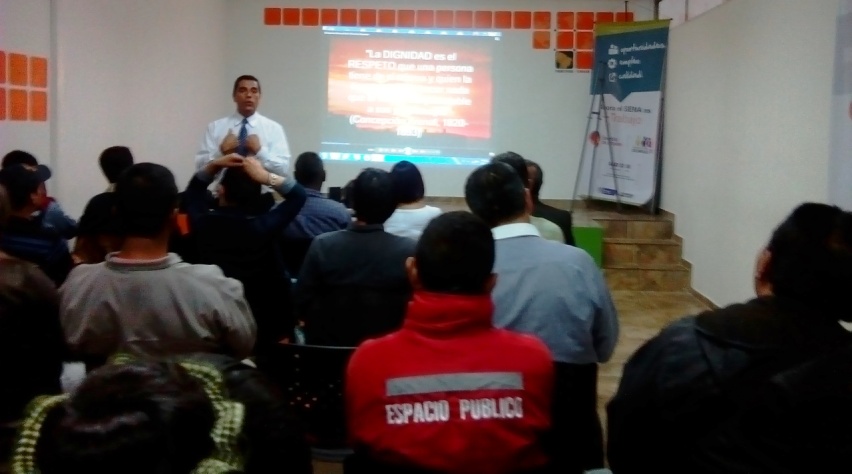 Funcionarios y vigías de la Dirección Administrativa de Espacio Público participaron de la capacitación en Derechos Humanos DDHH que se coordinó con el Servicio Nacional de Aprendizaje SENA, con el objetivo de fortalecer la cultura ciudadana y la sana convivencia entre el personal de la dependencia y la comunidad.El director de la dependencia, Parménides Castillo destacó la jornada como positiva y constructiva, teniendo en cuenta que la tarea del Estado es velar por la protección del espacio público y por su destinación al uso común, el cual prevalece sobre el interés particular, facilitando la convivencia entre los ciudadanos.Contacto: Director de Espacio Público, Parménides Castillo Córdoba. Celular: 3216129427	SUBSIDIO DE ASEO MARZO DE 2015Emas Pasto S.A. E.S.P. informa que para el mes de marzo de 2015, el Municipio de Pasto realizará una transferencia por: Ciento cuarenta y dos millones quinientos noventa y seis mil seiscientos veinte pesos m/cte. ( $142.596.620), correspondiente al déficit generado entre el balance de subsidios y contribuciones por el servicio público domiciliario de aseo. NOTIFICACION POR AVISO RETIRO DE BENEFICIARIOSDE LA RESOLUCION 137 DEL 06 DE ABRIL DE 2015, POR MEDIO DEL CUAL SE HACE EFECTIVO EL RETIRO DE BENEFICIARIOS/AS DEL PROGRAMA NACIONAL DE SOLIDARIDAD CON EL ADULTO MAYOR MODALIDAD SUBSIDIO ECONÓMICO.Que en cumplimiento de la ley 1437 de 2011, por medio de la cual se expide el código de procedimiento administrativo y de lo contencioso administrativo y dando alcance al artículo 69. Notificación por aviso y el cual establece en su segundo inciso:  Cuando se desconozca la información sobre el destinatario, el aviso, con copia íntegra del acto administrativo, se publicará en la página electrónica y en todo caso en un lugar de acceso al público de la respectiva entidad por el término de cinco (5) días, con la advertencia de que la notificación se considerará surtida al finalizar el día siguiente al retiro del aviso.La Secretaría de Bienestar Social del Municipio de Pasto, en razón a lo anterior a los 06 días de abril 2015, notifica por aviso a LAS personas que se relacionan a continuación del contenido de la resolución 137 del 06 de abril 2015, expedida por el Alcalde Municipal de Pasto,  por medio de la cual se hace efectivo el retiro de los/as señores/as en mención del programa nacional de solidaridad con el adulto mayor modalidad subsidio económico.El presente aviso se publica en la cartelera de la Secretaría de Bienestar Social, por un término de cinco días hábiles, dejando constancia de la imposibilidad de recibir la presente; acompaña este aviso copia del acto administrativo en mención. La notificación se considera surtida  al finalizar el día siguiente del retiro del aviso.El presente aviso se fija el 6 de abril  2015 a las 8:00 am y se desfija el 10 de abril  a las 6:00 pm, informando que cuenta con un término de 10 días para interponer recurso de reposición ante el funcionario que expidió el acto administrativo, contados a partir de la notificación de la resolución.Pasto Transformación ProductivaOficina de Comunicación SocialAlcaldía de PastoCEDULAAPELLIDO 1APELLIDO 2NOMBRE 1NOMBRE 2CDA 04032015FECHA DEFUNCIONRESOLUCIONFECHA RESOLUCION27455058ALTAMIRANOYALUZANBERTILACancelada por Muerte29/01/201591104/02/201527065373ARCINIEGASDE SUAREZCELIALAURACancelada por Muerte25/01/201577502/02/201527058586BENAVIDESVILLOTASEGUNDALUCRECIACancelada por Muerte03/12/20141691910/12/201427057831BOTINADE BOTINAMARIADOLORESCancelada por Muerte04/01/201539821/01/20155192025BOTINAJOJOASIMONCancelada por Muerte17/01/201546322/01/201527054261CABRERADE CADENAMARIADEL CARMENCancelada por Muerte04/11/20141576513/11/20146038292CASTROERAZOJESUSELIECERCancelada por Muerte18/11/2014150118/02/201527080226CHACHINOYDE JOJOAMARIACLEMENCIACancelada por Muerte16/01/201539821/01/201527386145CHALACANCANCHALAAURAELIZACancelada por Muerte22/11/20141631427/11/20141793054CHAUCANESESTRADAJESUSISMAELCancelada por Muerte30/10/20141532805/11/201427072683CUASPADE BETANCOURTHBLANCAESPERANZACancelada por Muerte13/12/20141739122/12/20141801010CUASQUERMENESESJOSEIGNACIOCancelada por Muerte06/10/20141461417/10/201427063625CUSISDE GOMAJOAMARIACLEMENTINACancelada por Muerte06/01/201539821/01/20155370699DELGADOCARLOSALBERTOCancelada por Muerte21/11/20141662504/12/20142414620DELGADOTREJOLAUREANOENRIQUECancelada por Muerte17/10/20141514530/10/201427052934DIAZJIMENEZLUZ ANGELICADEL CARMENCancelada por Muerte24/12/20144606/01/20151791507DULCESEGUNDOFLORENTINOCancelada por Muerte19/12/20141775815/12/201430717080ENRIQUEZCLAUDIACancelada por Muerte06/12/20141710217/02/201527089216ERASOMARIAMARINACancelada por Muerte07/02/2015141724/02/201530739163ERAZOGAVIRIAROSACORINACancelada por Muerte14/02/2015170410/02/201527372899ESCOBARDE PISCALHIGINIACancelada por Muerte13/01/2015108522/12/20141800785GELPUDBOTINAGERARDOFRANCISCOCancelada por Muerte14/12/20141739715/12/201427070261GOMEZDE LARRAÐAGARUTHDEL CARMENCancelada por Muerte10/12/20141710118/02/201530706557GRANJALASSODELIAMARIACancelada por Muerte01/10/2014150115/12/201436755210GUANCHADE NASPIRANMARIAGUADALUPECancelada por Muerte08/12/20141710217/02/201527197498GUERRAMERAMARIADEL CARMENCancelada por Muerte08/02/2015141727/11/20141900984HERNANDEZBRAVOLUISALFREDOCancelada por Muerte15/11/20141630510/02/20155195637HIDALGOJOJOAISAIASCancelada por Muerte02/02/2015108230/10/201413059752IZQUIERDOVILLOTAALVAROHERNANCancelada por Muerte01/10/20141514130/10/201427402520JIMENEZMOLINABLANCALIDIACancelada por Muerte12/10/20141514217/02/201536755039JOJOADE POTOSIMARIADELIACancelada por Muerte07/02/2015141718/02/201527069045JOJOADE CHAÐAEMPERATRIZCancelada por Muerte27/11/2014150119/01/20151,131E+09LEGARDAJUVELINACancelada por Muerte15/01/201534530/10/20142554991LOPEZLOPEZLUISEDUARDOCancelada por Muerte11/10/20141514114/01/201527066268LOPEZDE ACHICANOYROSARIOCancelada por Muerte30/12/201422521/01/201537083916LUNAROSEROELISACancelada por Muerte08/01/201539830/05/20121815135MACUASEDANIELCancelada por Muerte27/04/2012397119/01/201527062189MATABANCHOYBOTINACARMELACancelada por Muerte05/12/201434301/10/201436895283MENAORDOÑEZMARIAORFILIACancelada por Muerte25/09/20141405513/11/201427434515MENESESDE ESPAÑAPERCIDESCancelada por Muerte28/10/20141575921/01/201527064039MERCHANCANODE BUCHELIROSACancelada por Muerte16/01/201539821/01/201527066039MERCHANCANOWALDINACancelada por Muerte16/01/201539830/10/201427078658MIRAMAGLUZMARIACancelada por Muerte22/10/20141515619/02/201527066101MIRAMAGTIMANALUZANGELICACancelada por Muerte15/02/2015156113/11/20141889702MONCAYOPAZTEOFILOVITELIOCancelada por Muerte31/10/20141576504/02/201530742974MONTILLAACHICANOYROSALBACancelada por Muerte31/01/201591430/05/20145195849MU?OZROSEROJOSEMARIA ZENONCancelada por Muerte02/10/2011817915/12/201427058211NASPIRANDE BOTINAMARIAALEJANDRINACancelada por Muerte09/12/20141710117/10/201427092648NOGUERAVILLAREALMARIABENILDACancelada por Muerte12/10/20141461413/11/201412750070ORDOÑEZPUPIALESJOSEAURELIOCancelada por Muerte12/10/20141575824/02/20151842711ORTEGAPANTOJASEGUNDOEDUARDOCancelada por Muerte17/02/2015170306/01/201527535698ORTEGACALDERONCLARAELISACancelada por Muerte22/12/20144322/01/20151877077OTERORAFAELCancelada por Muerte17/01/201546319/01/20155193895PACHAJOALASSOILDEFONSOCancelada por Muerte23/12/201434327/11/20145226725PALACIOSIBARRAJOSEVICENTECancelada por Muerte23/11/20141631419/02/20151801824PANTOJARAMONCancelada por Muerte10/02/2015156130/10/201427529908PATIÑOJURADOMARIATEOFILACancelada por Muerte19/10/20141514510/12/201427050471PERENGUEZLUZMARIACancelada por Muerte02/12/20141691925/07/20141796462PINCHAOGELPUDJOSEROBERTOCancelada por Muerte17/07/20141133315/01/20155197597PINCHAOPINCHAOJOSEMARIA DOLORESCancelada por Muerte31/12/201428024/02/201565159QUINONESVILLAMARINJORGEISAACCancelada por Muerte11/02/2015169822/01/201527062725RECALDERECALDEAURAELISACancelada por Muerte16/01/201546410/12/20145198087RIASCOSQUISTIALCARLOSALFREDOCancelada por Muerte30/11/20141691815/09/20145313859RISUEÑOJESUSHUMBERTOCancelada por Muerte05/09/20141343113/11/20145208140RIVERAPACICHANAAUGUSTINCancelada por Muerte07/11/20141576730/10/201427244369ROMERODE YAMAROMELIACancelada por Muerte07/10/20141514509/10/201427155666ROSEROARMEROJOSEFINABERTILDECancelada por Muerte30/09/20141440813/11/201430708598RUALESRIASCOSROSAELENACancelada por Muerte28/10/20141575926/03/201427139735SANTANDERCHICAIZAMARIAELVIACancelada por Muerte20/03/2014471709/12/201427068028SIGINDIOYSATIACACLARITACancelada por Muerte30/11/20141683215/12/201427067010TERANDE DELGADOEMMACancelada por Muerte05/12/20141710104/02/20156377716TOBARPEDROMARIACancelada por Muerte01/02/201591413/11/201427090099TOROCABRERAMARIADOLORESCancelada por Muerte26/10/20141576015/12/20141799360TORRESBOTINACLEMENTECancelada por Muerte08/12/20141710024/12/20142641268TRUJILLOANDRADELORENZOTOBIASCancelada por Muerte16/12/20141775406/01/20151899438YAMUEZESCOBARJOSEVICENTECancelada por Muerte25/12/20144515/01/201527244557YANDUNPINCHAOMARIADEIFILIACancelada por Muerte30/12/201427622/01/20156375245ZAMBRANOJULIOCESARCancelada por Muerte15/01/201546306/01/201527069652ZARAMADE ROSEROESPERANZADEL ROSARIOCancelada por Muerte21/12/20145412/02/201527054880ARGOTICABRERAINESCancelada por Muerte28/12/20145121/01/2015